Art Abounds at All Saints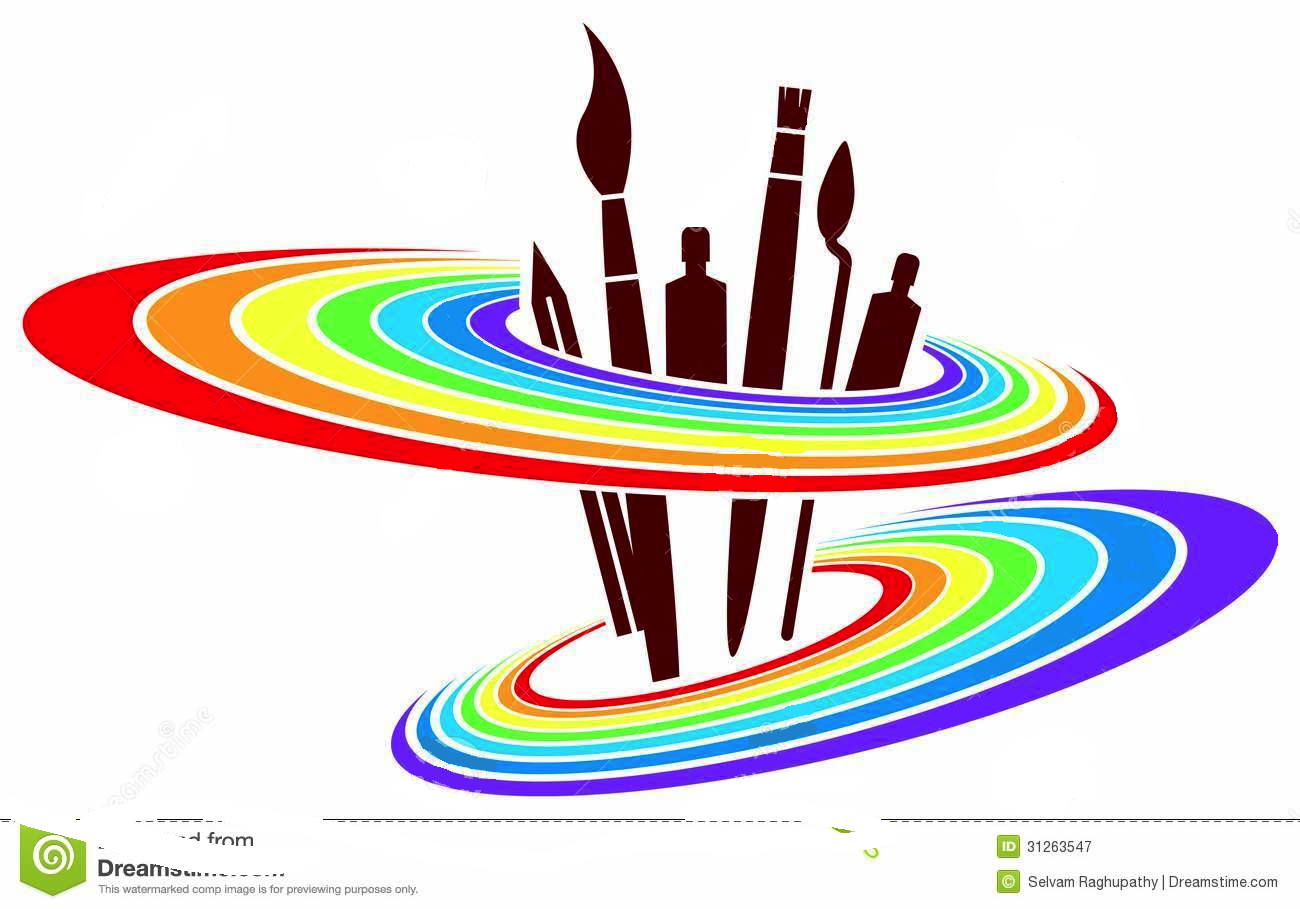 Grades 6-8        Students will explore various media- to include drawing,                     sculpture, printmaking, painting, clay, and paper arts. Wednesdays, 3:30 – 4:30pm in the Art RoomLimited to first 15 registrationsCost $20January 9 – February 13  (6 classes)Taught by Mrs. Haddad, Art Educator and Local Artist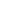 Please register my child for Art Abounds.  I have enclosed the $20 registration fee.  ________________________________________________________                             Child’s Name                                                                                 		    Grade________________________________________              ______________Parent Signature                                                                               				 Date